Las descripcionesPERSONASDescripción de las personas:              Hombre                     Mujer                        Niño                       Niña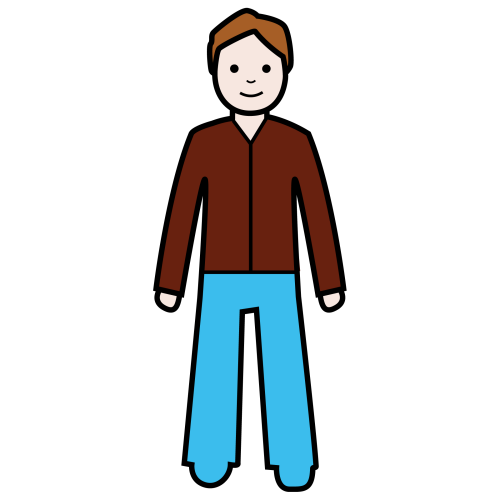 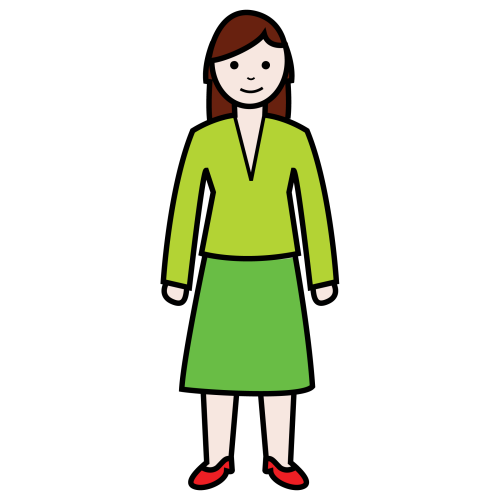 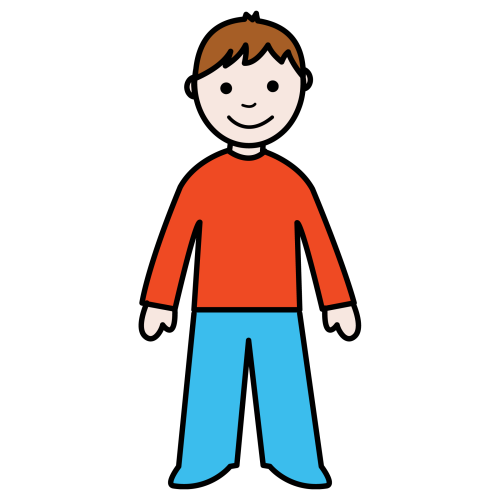 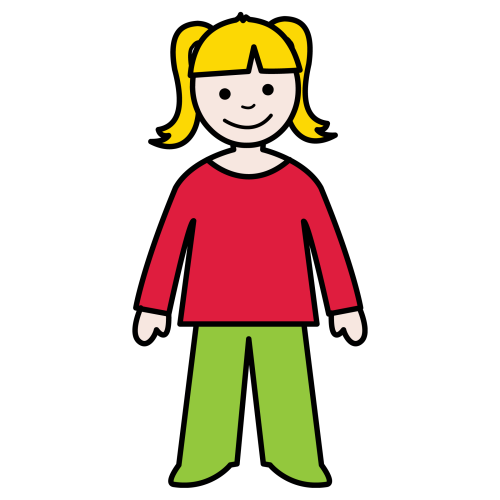            Mayor/Viejo             Mayor/Vieja                 Joven                       Joven          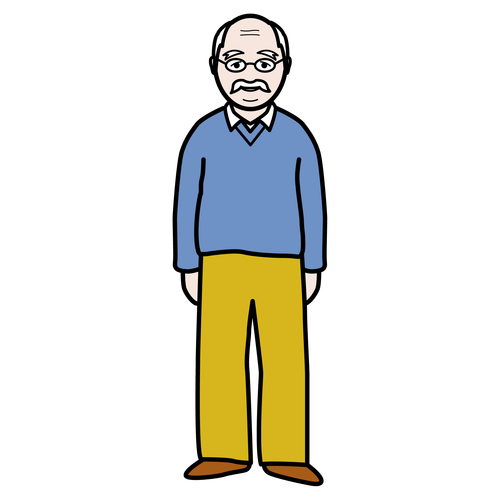 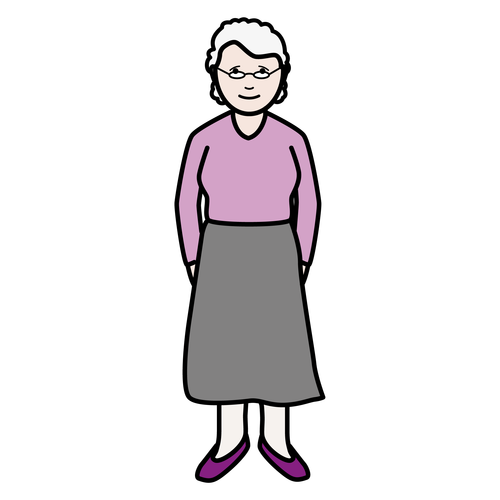 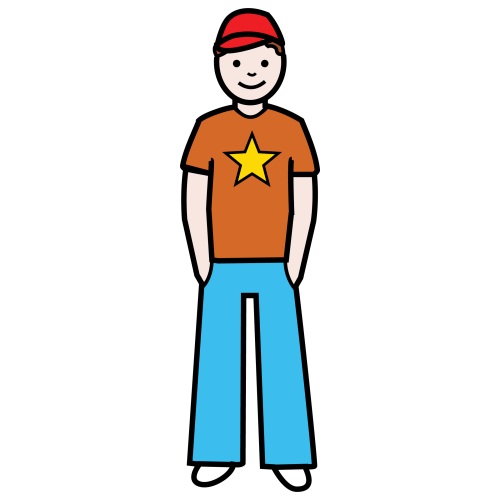 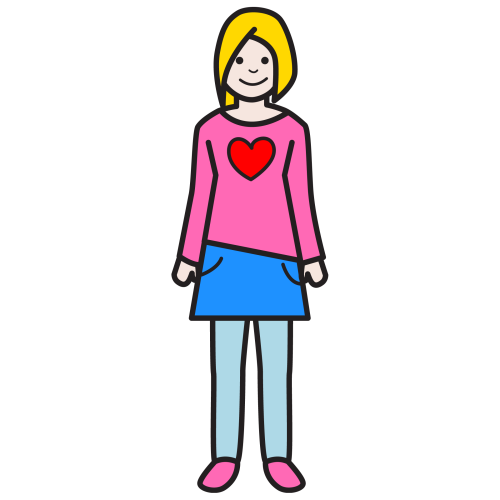 Color del pelo:         Moreno                 Castaño                  Pelirrojo                  Rubio                    Canas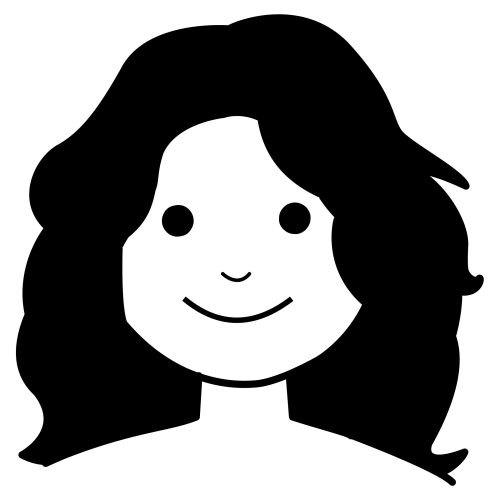 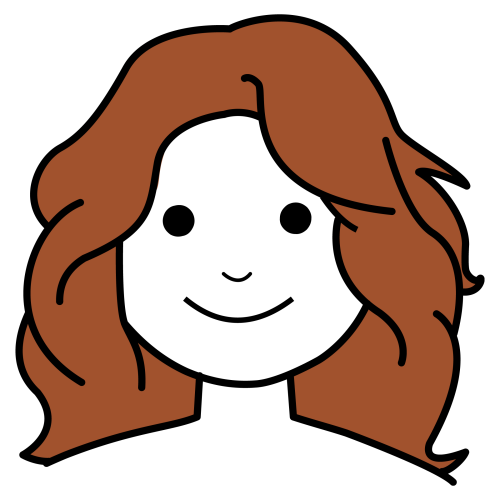 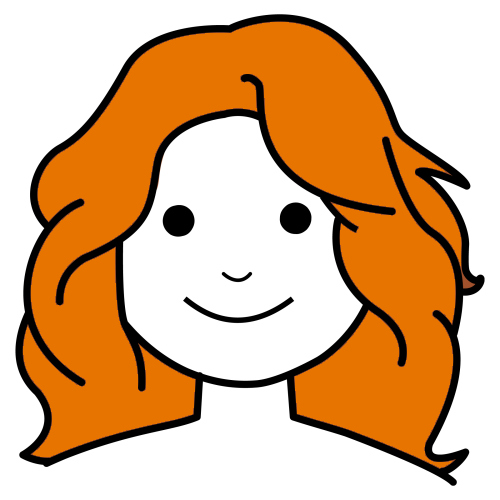 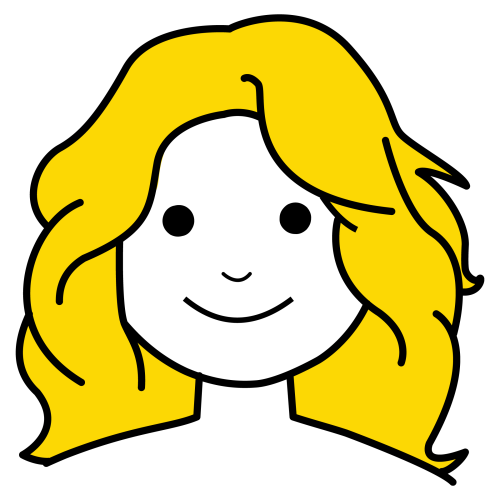 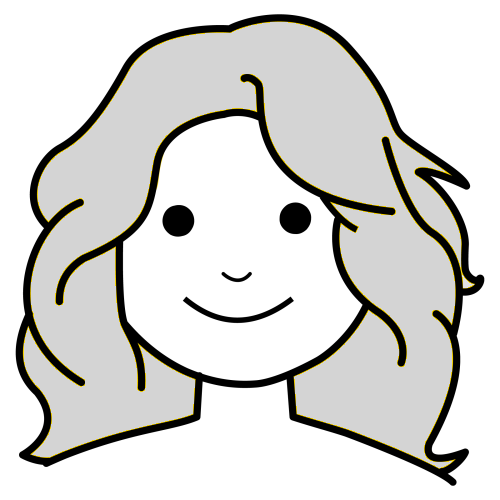 Tamaño del pelo:          Largo                      Corto                 Media melena  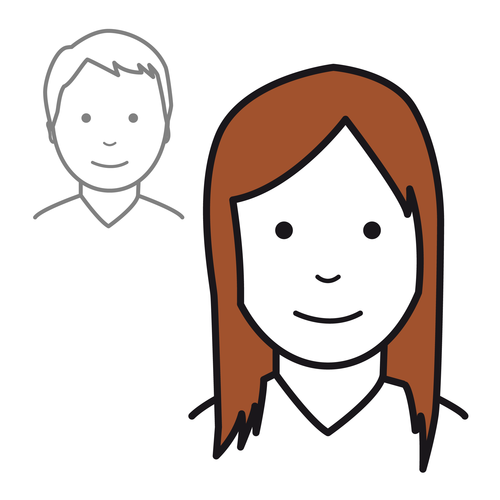 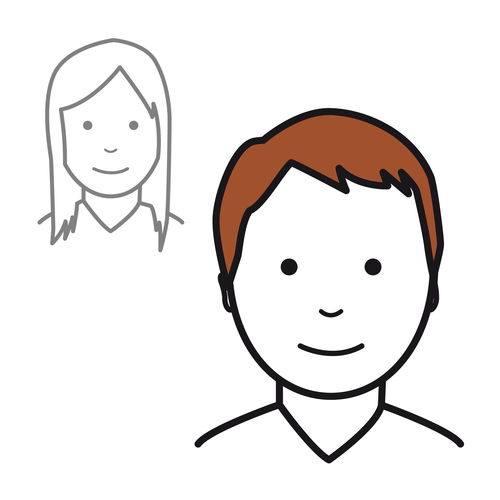 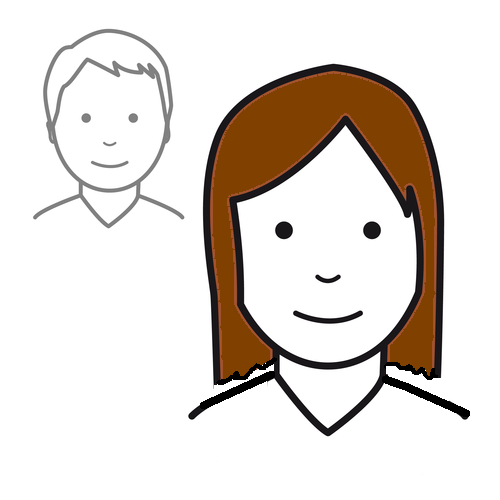 Forma del pelo:            Liso                      Rizado                       Calvo  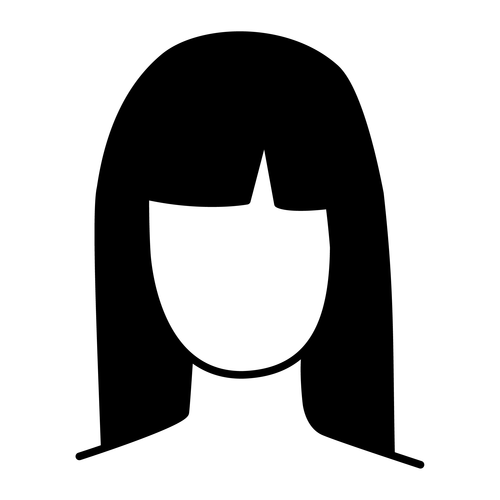 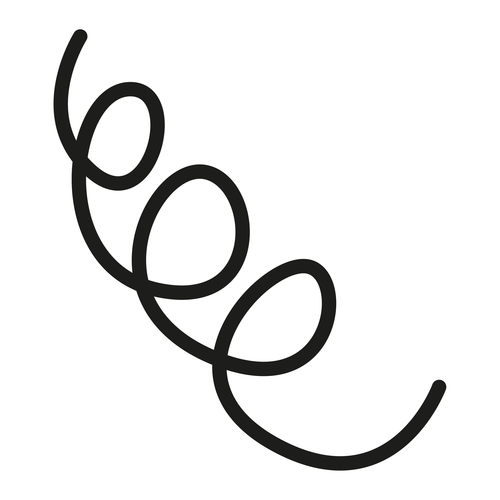 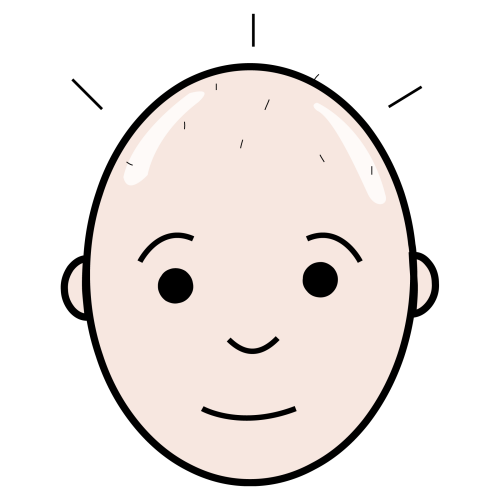 Color de la piel:         Blanca                   Morena                 Amarilla                  Negra                       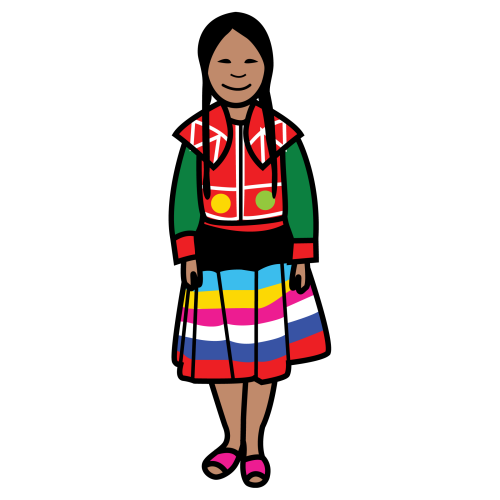 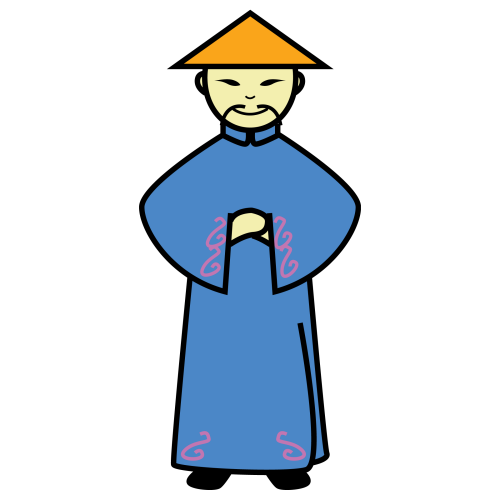 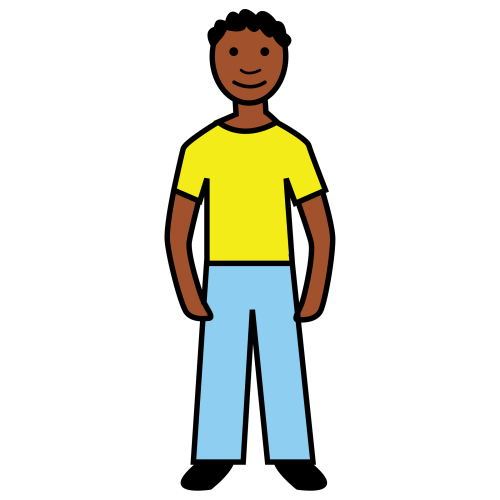 Color de los ojos:          Azules                     Verdes                    Marrones                   Negros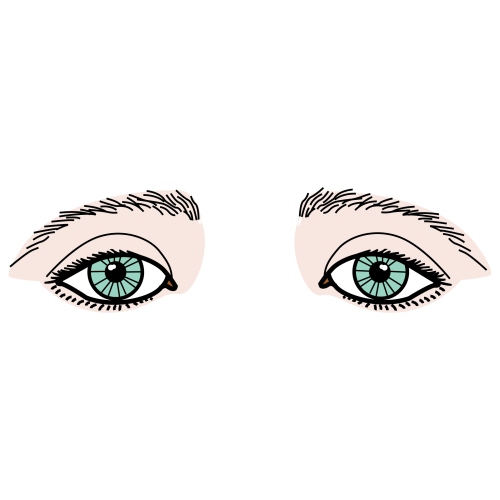 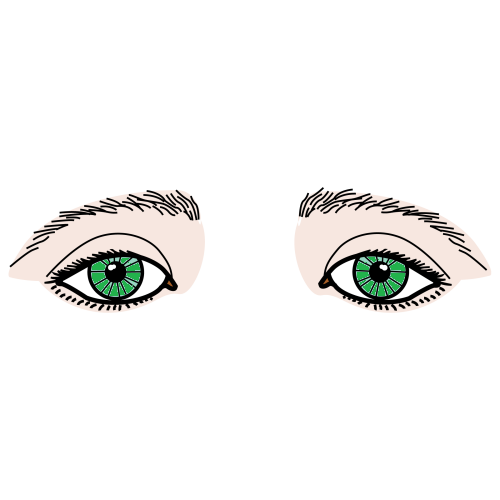 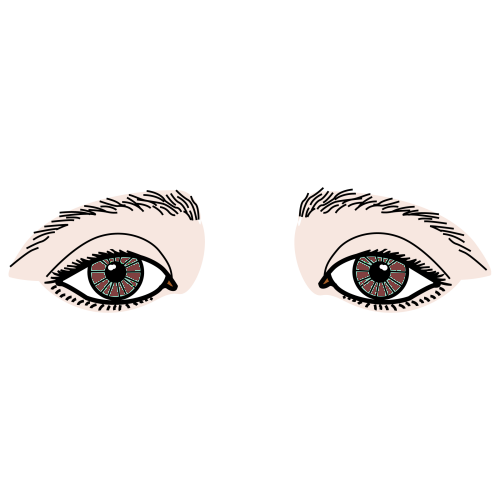 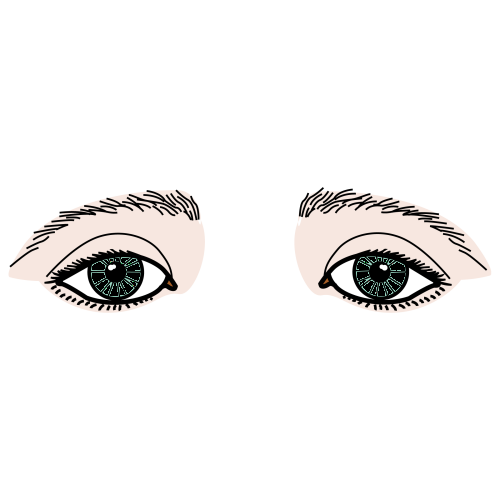 Puede tener:           Barba                     Bigote                       Gafas  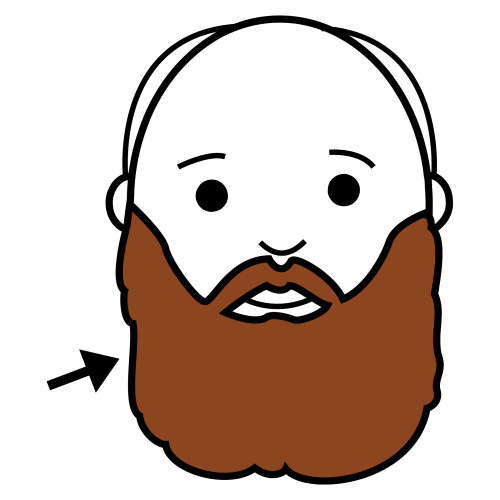 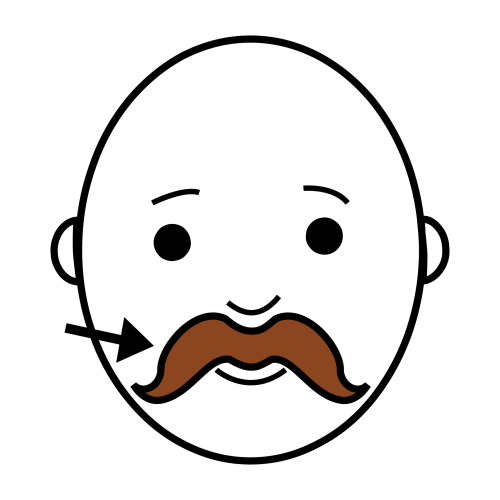 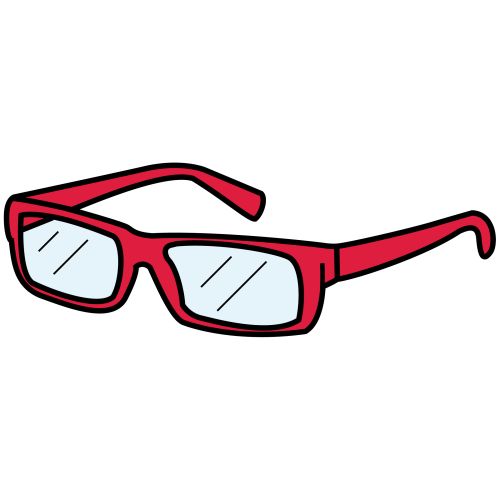 Puede ser:          Delgado                   Delgada                    Gordo                      Gorda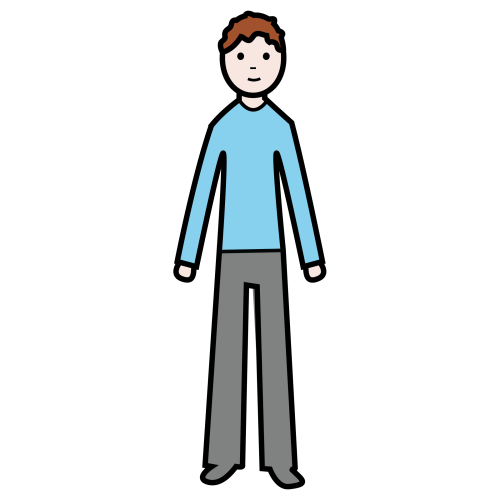 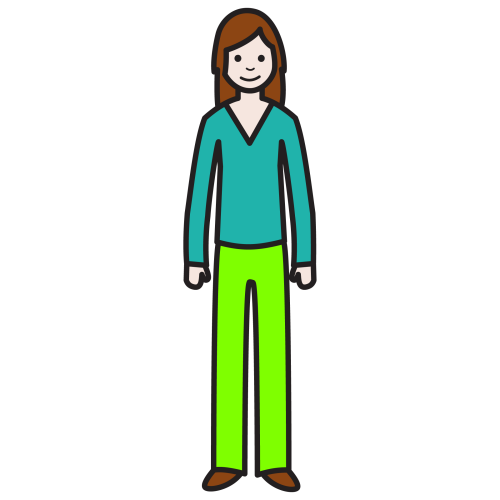 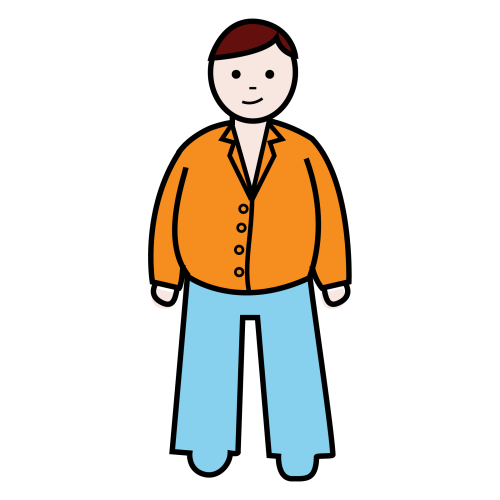 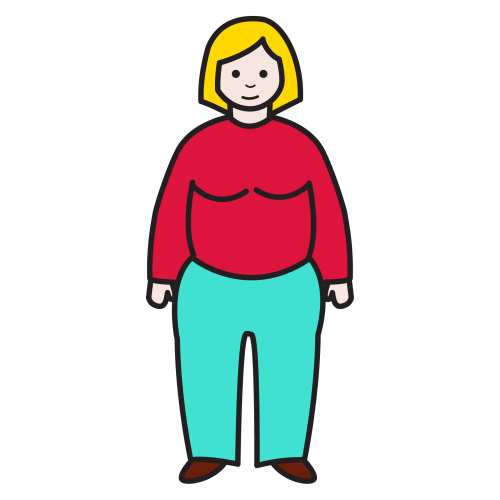             Alto                         Alta                         Bajo                        Baja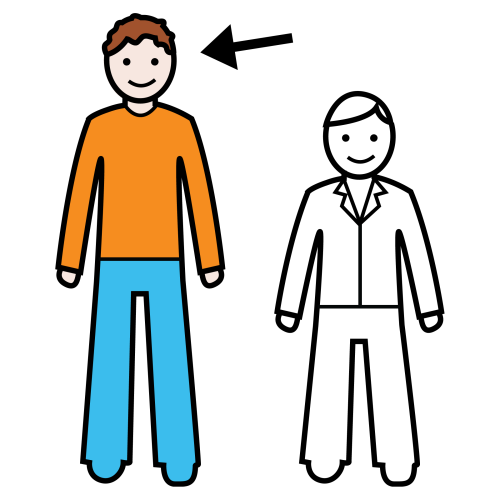 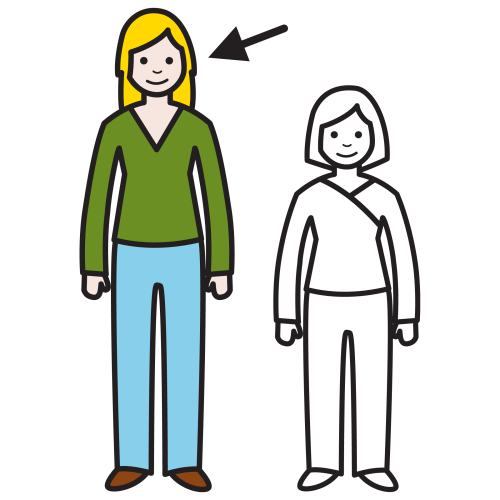 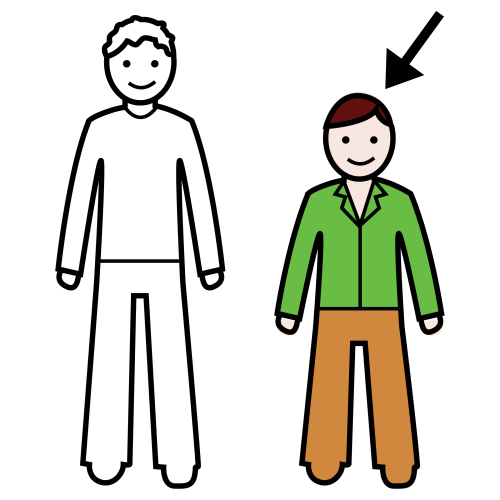 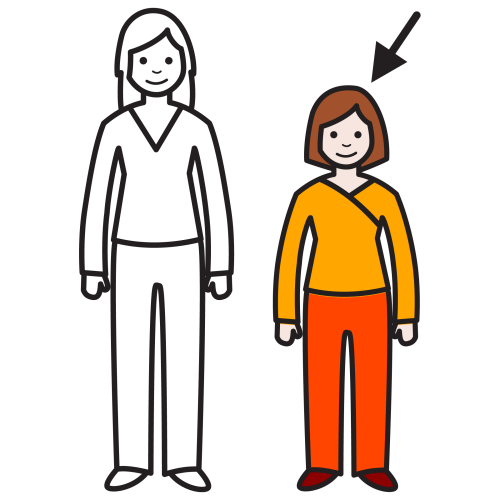 Puede ser:            Fuerte                     Fuerte                      Débil                        Débil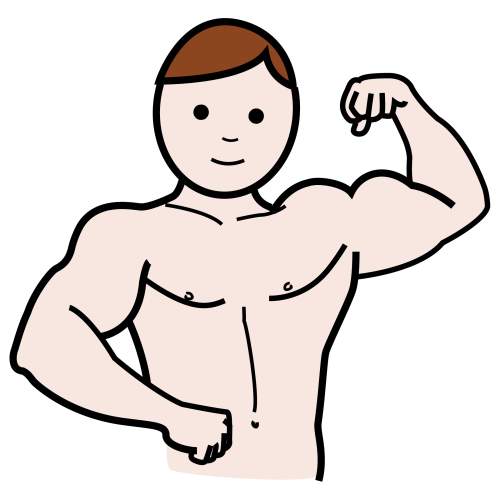 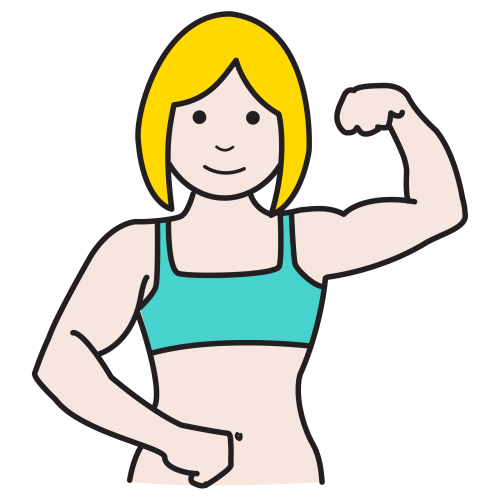 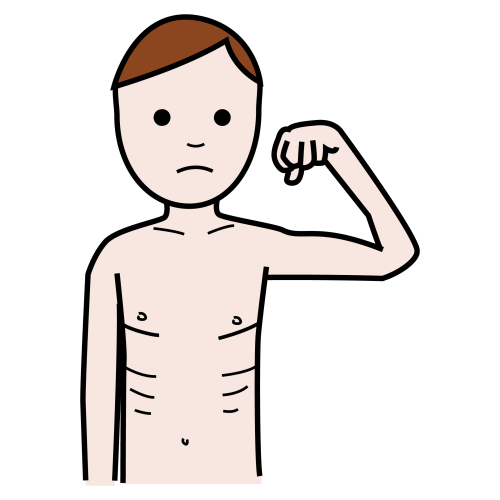 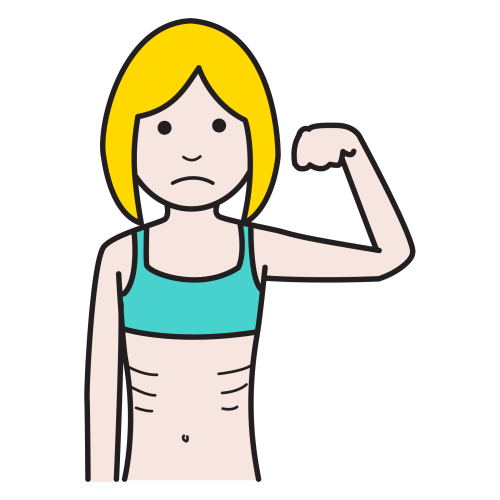            Feo                          Fea                        Guapo                     Guapa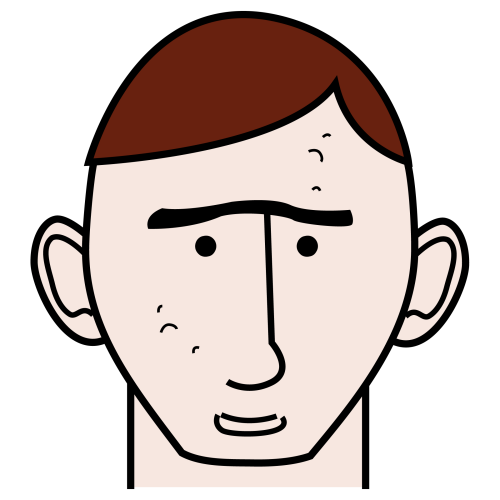 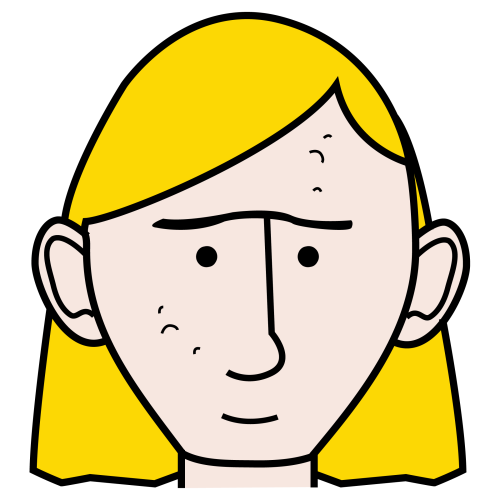 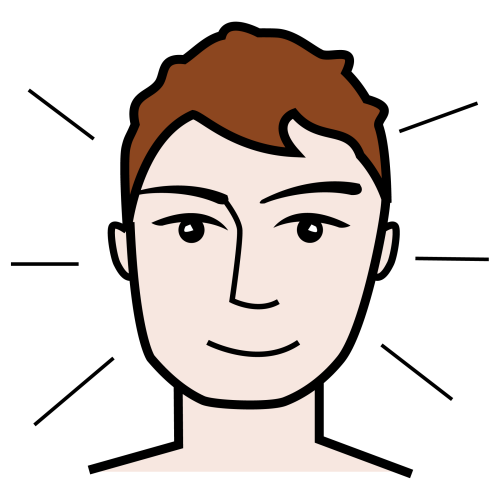 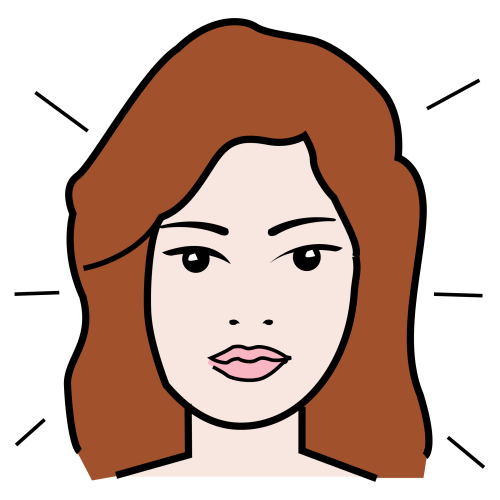 Describe físicamente las siguiente personas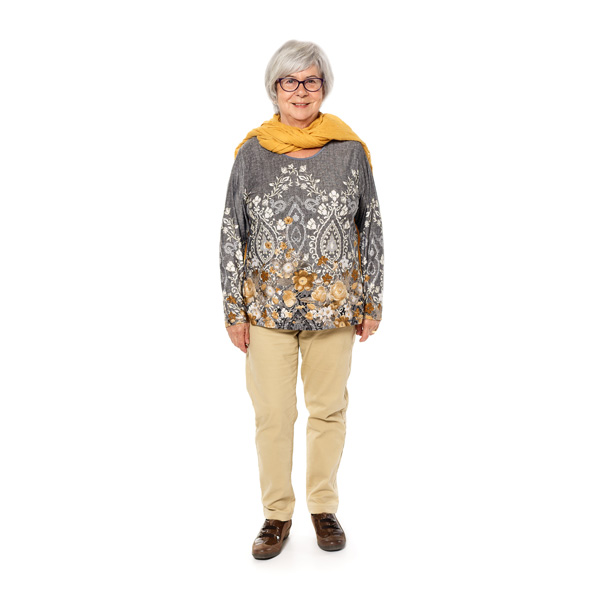 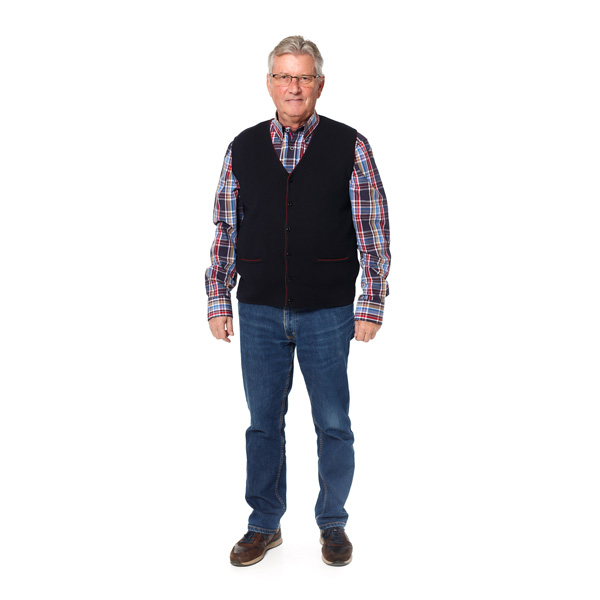 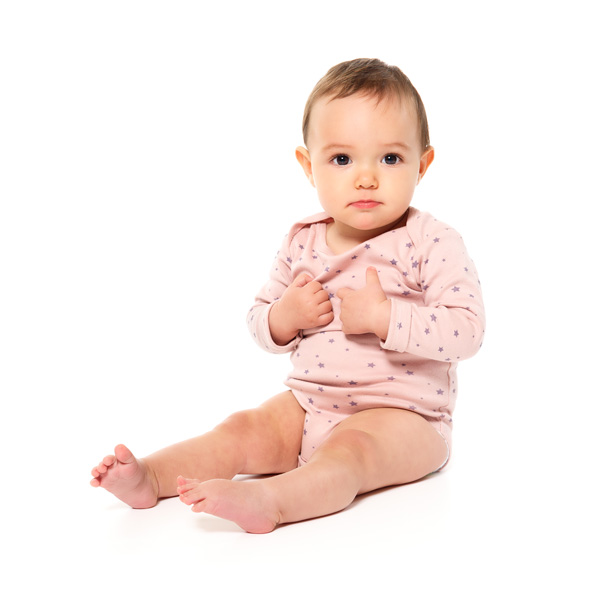 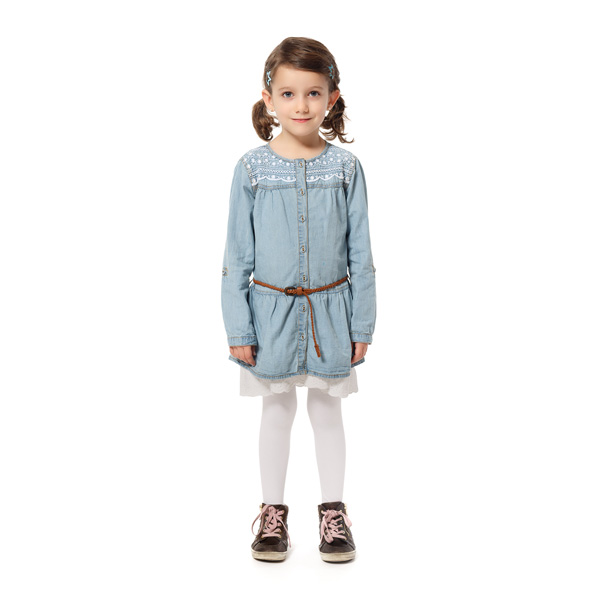 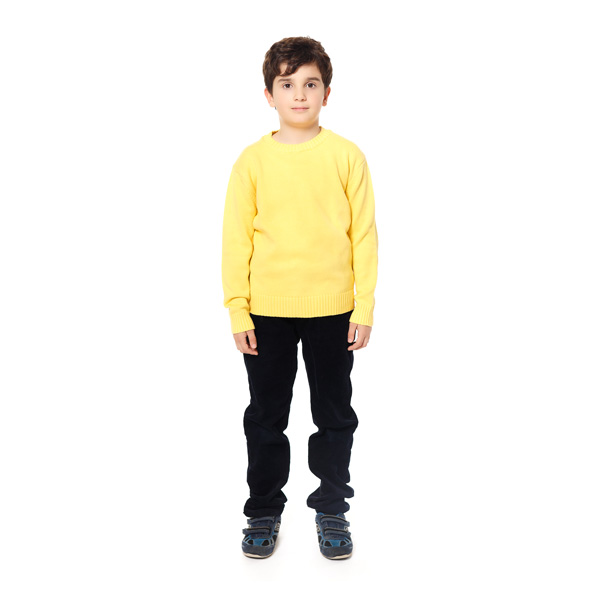 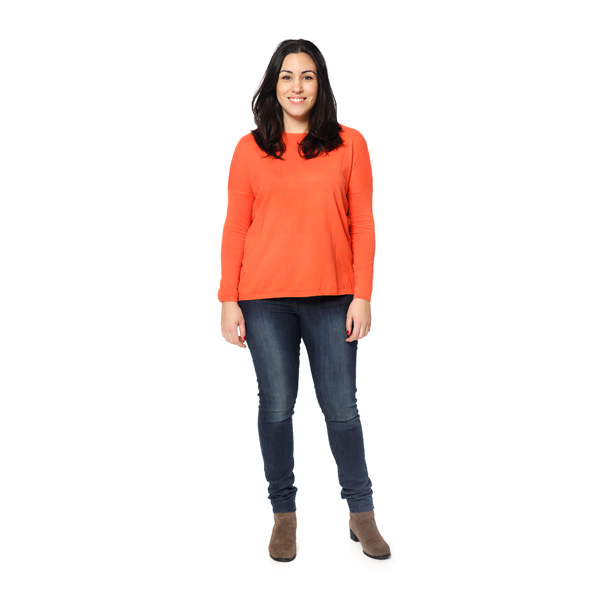 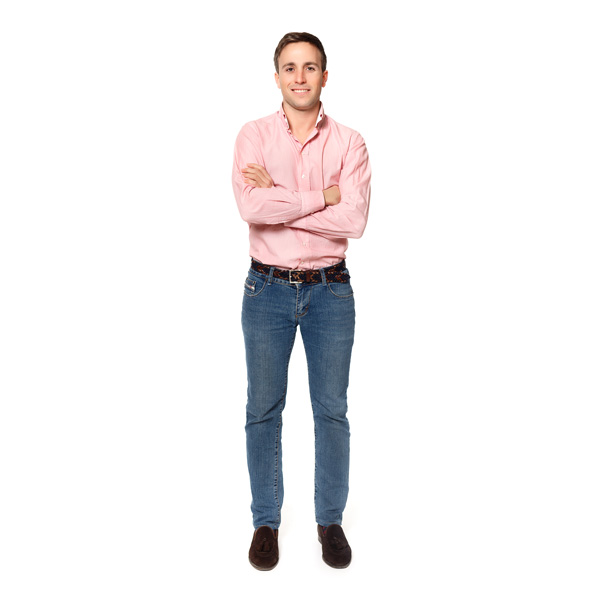 Qué lleva puesto:         Pantalón           Pantalón corto             Vestido                    Falda                   Camiseta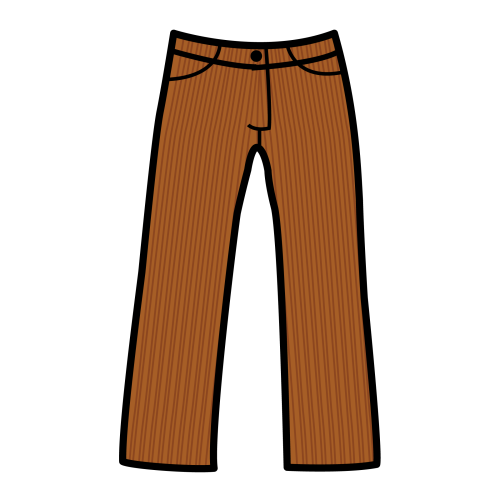 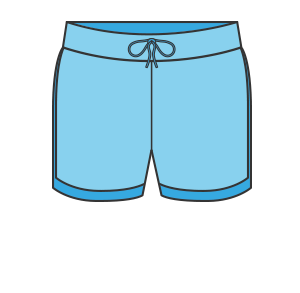 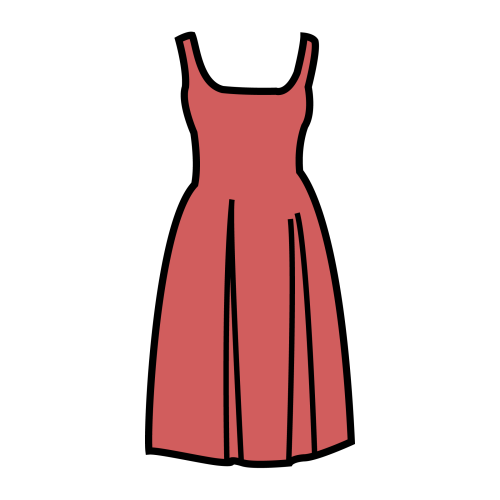 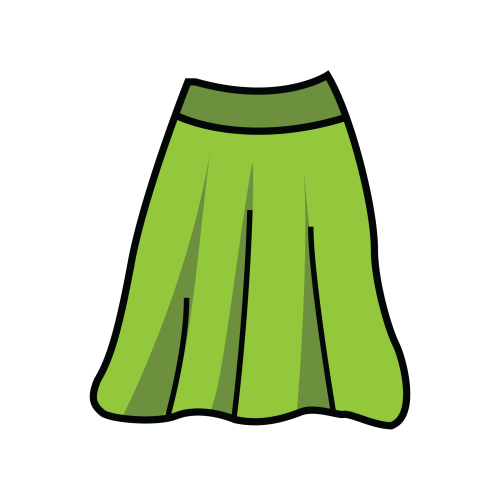 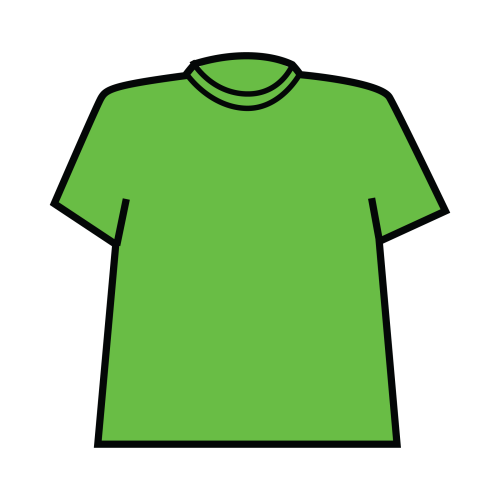  Camiseta manga larga      Camiseta de tiros            Blusa                     Polo                      Chaleco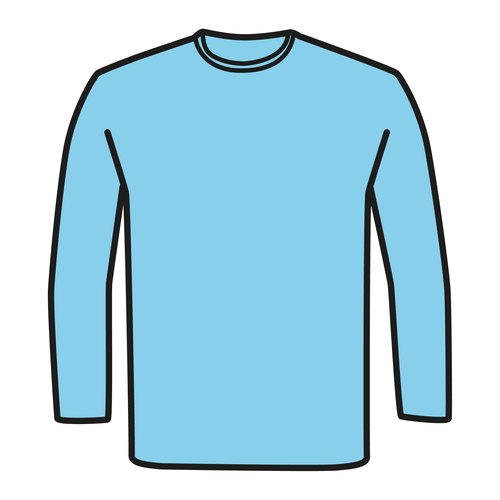 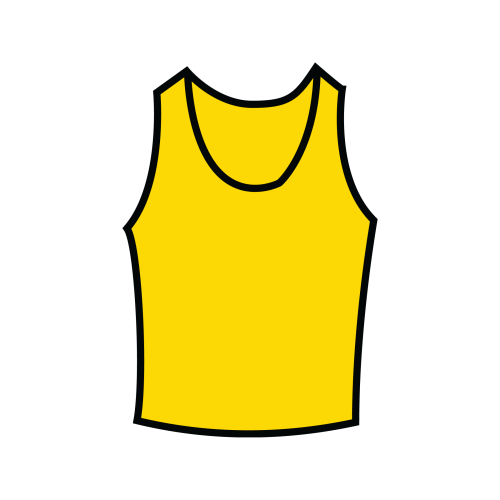 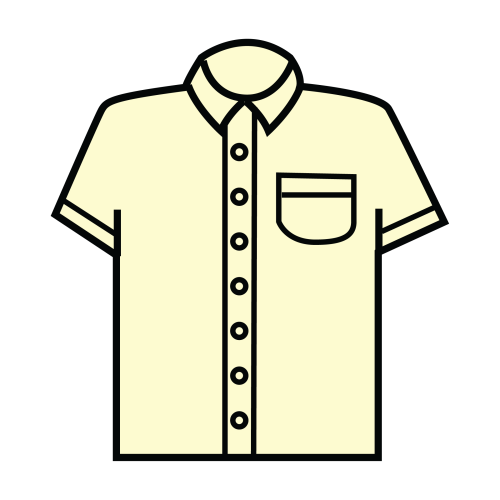 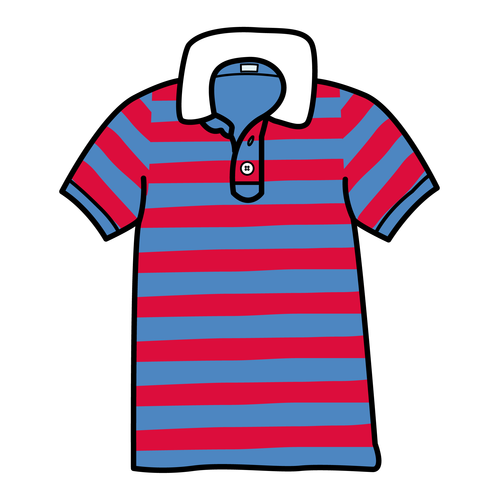 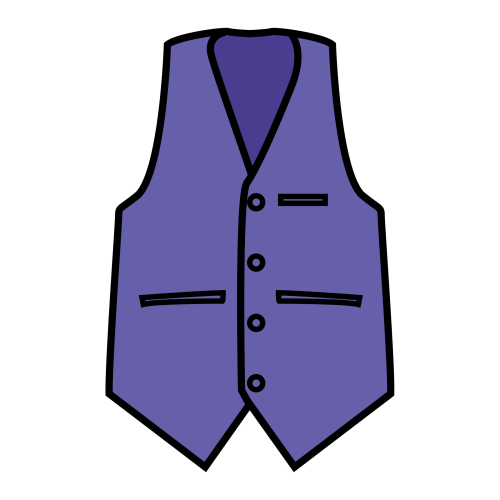          Rebeca                   Pulóver                 Chaqueta                 Abrigo                   Anorak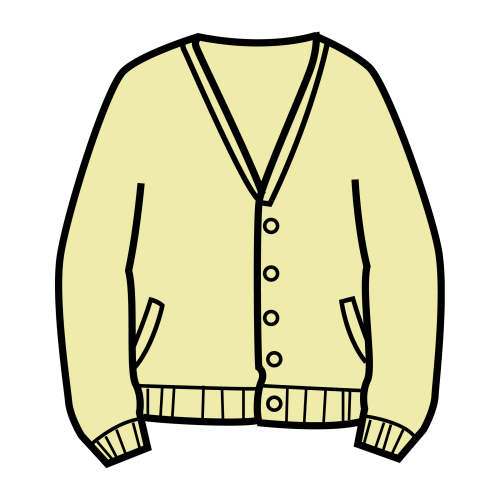 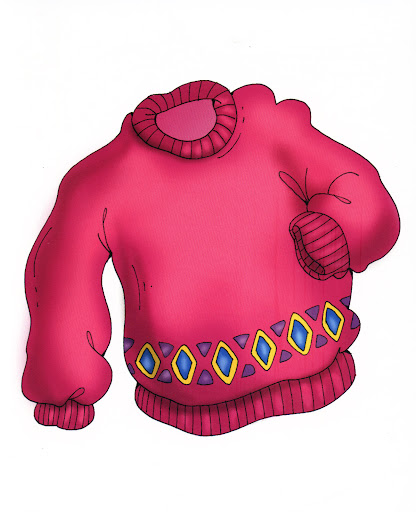 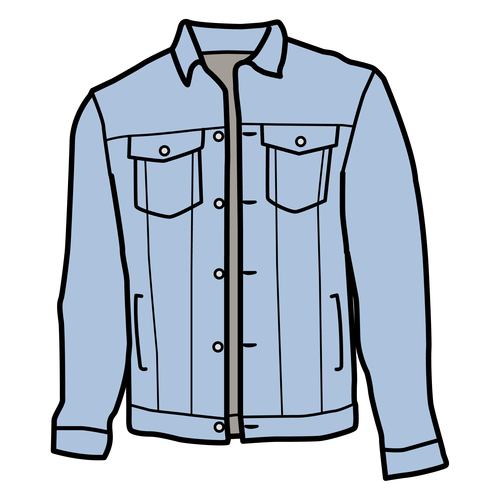 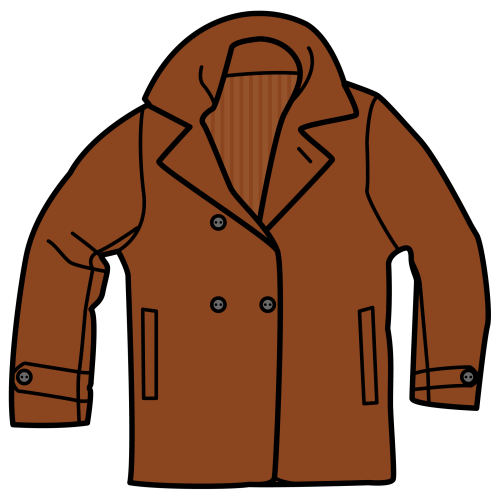 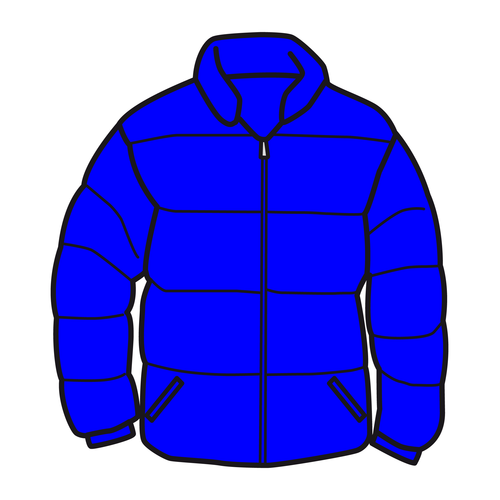        Gabardina             Chubasquero             Chándal                 Bañador                   Bikini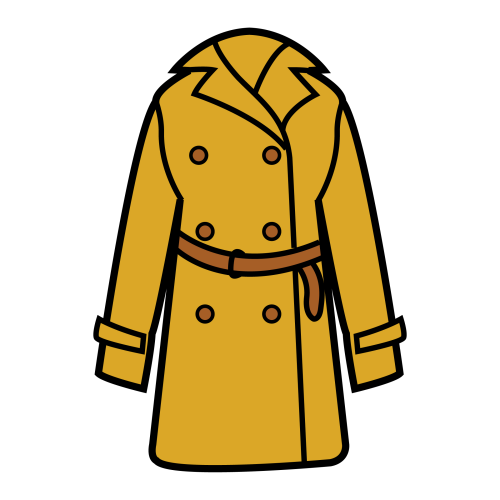 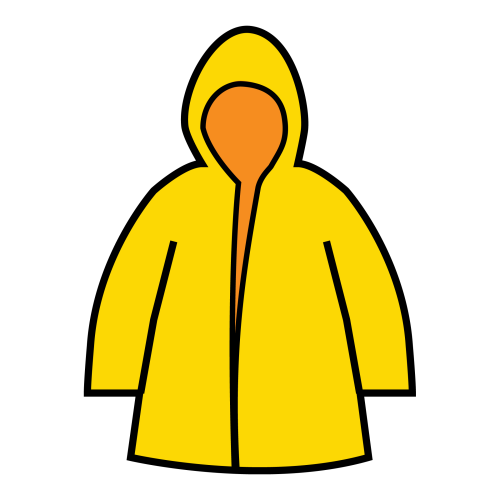 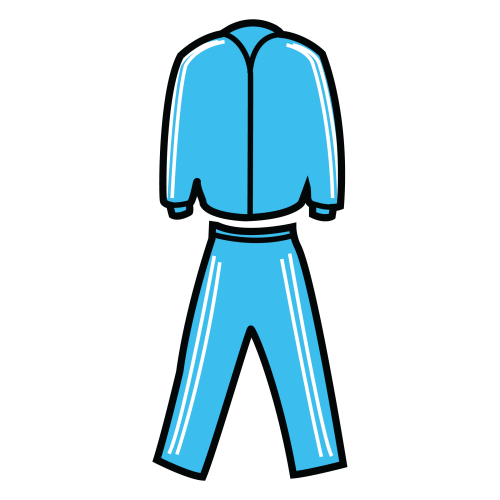 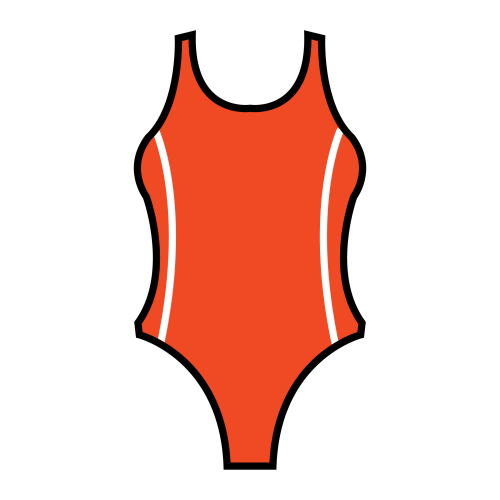 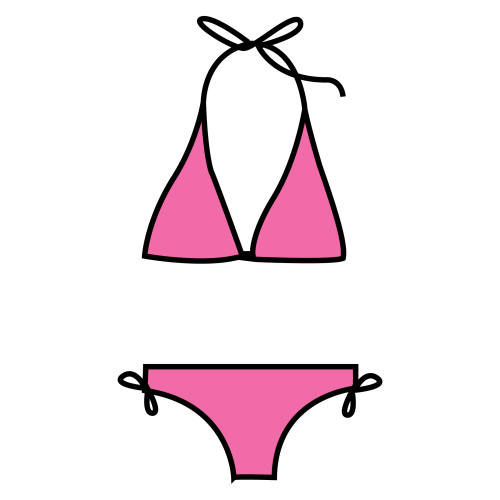     Bañador (chico)             Zapatos             Botas de agua              Playeras                Sandalias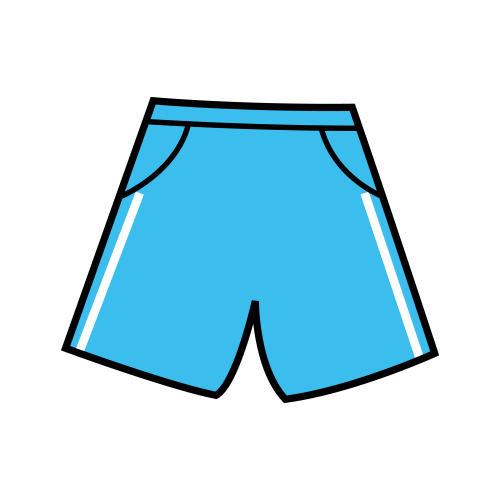 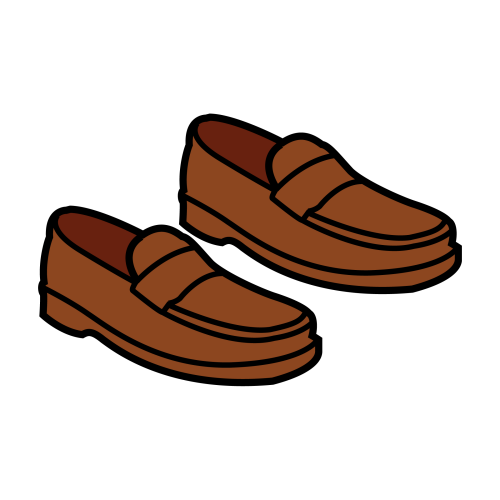 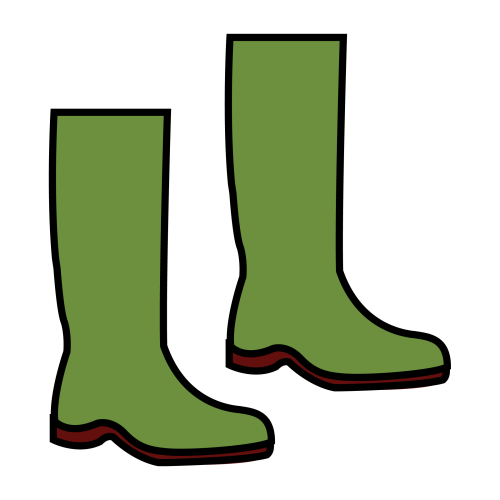 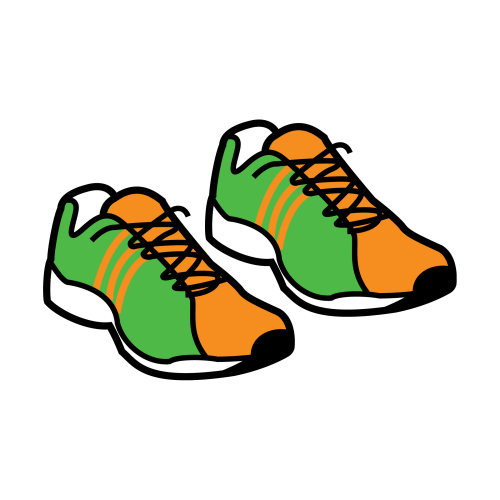 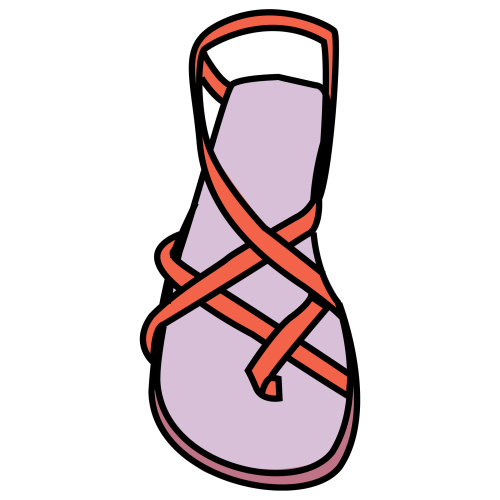   Zapatos de tacón             Botas                   Zapatillas                 Cholas                    Collar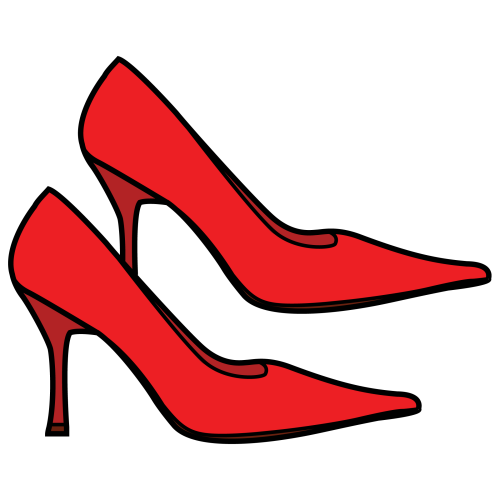 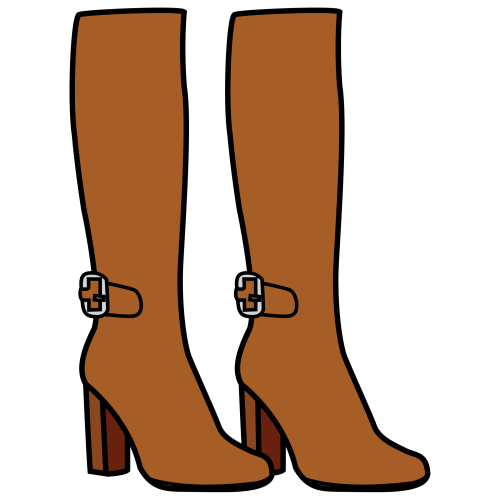 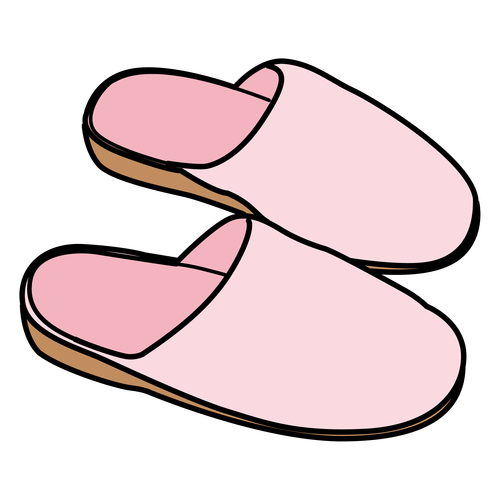 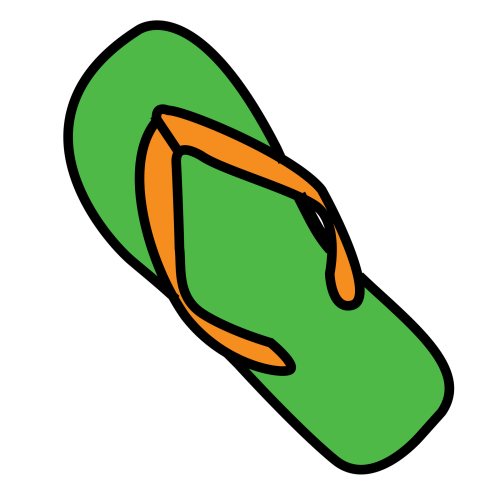 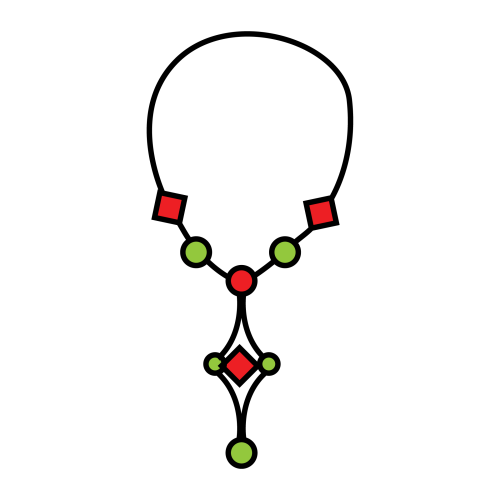        Pendientes                 Anillo                     Reloj                      Gafas                    Bolso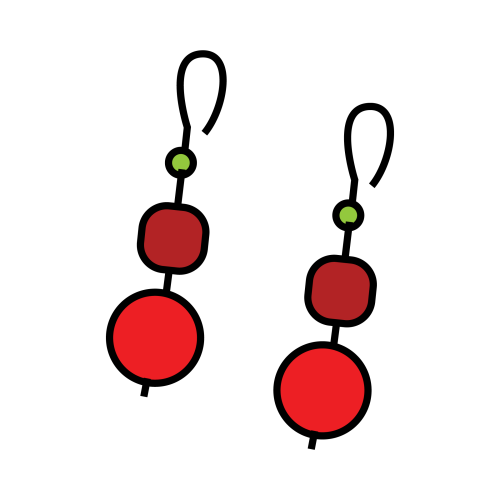 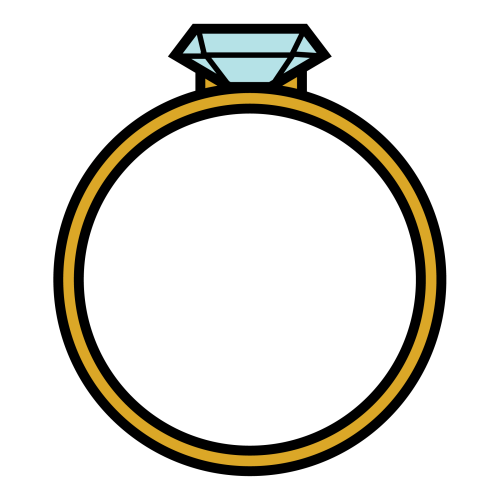 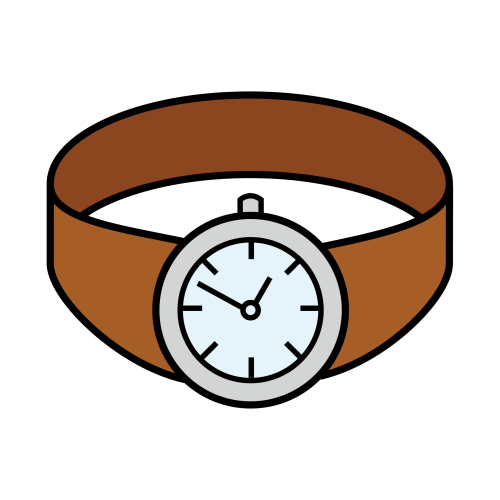 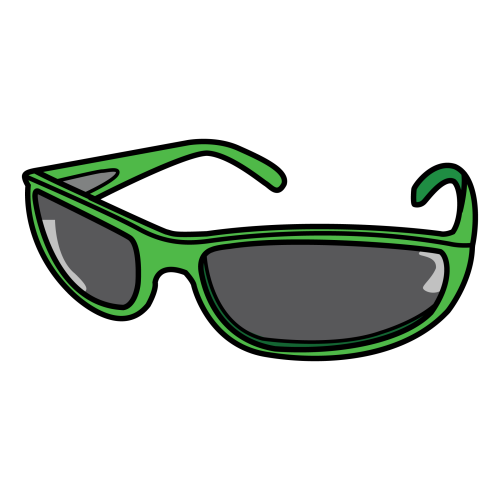 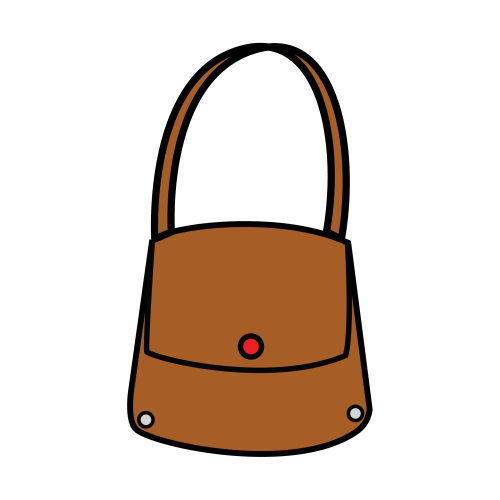        Mochila                     Gorro                    Gorra                   Guantes                 Bufanda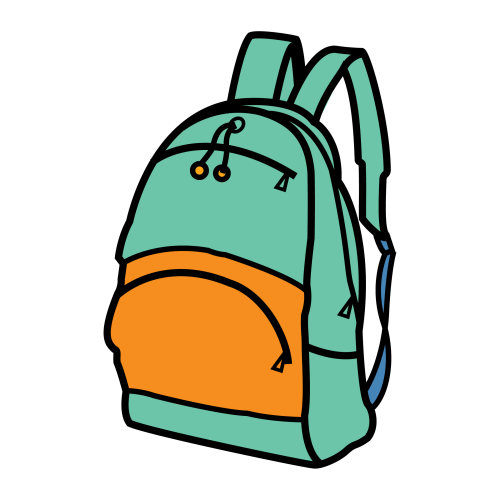 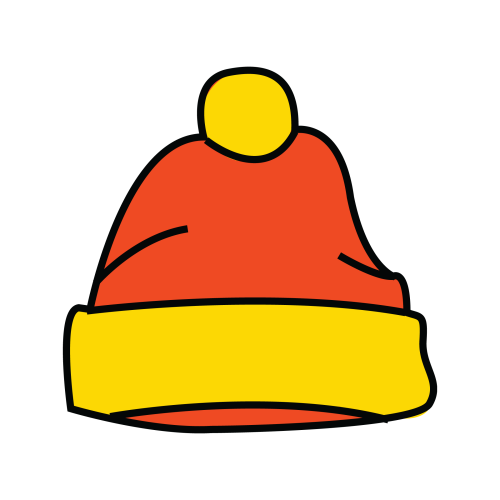 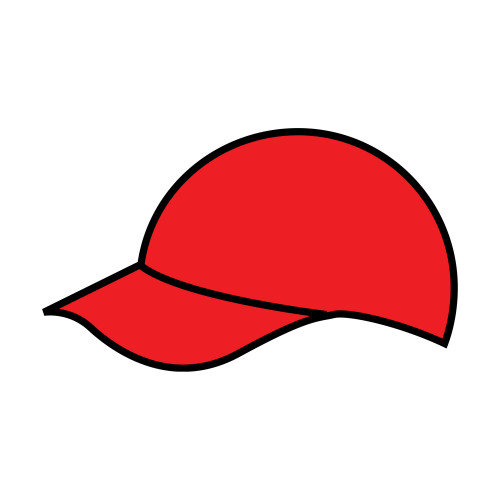 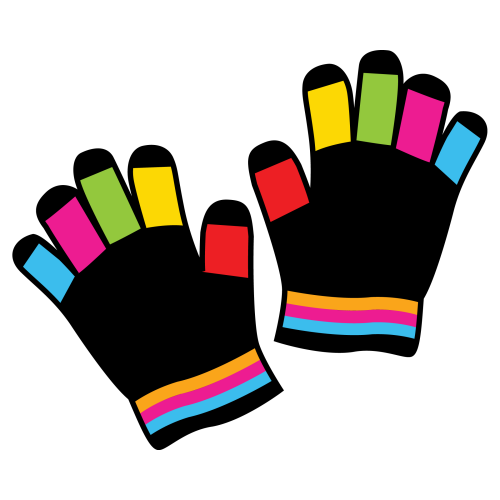 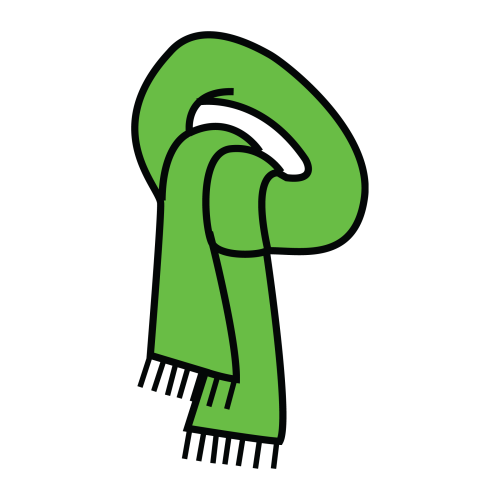 ¿Qué lleva puesto la siguiente persona?Como eres (carácter):         Despistada             Despistado                  Mala                      Malo                     Buena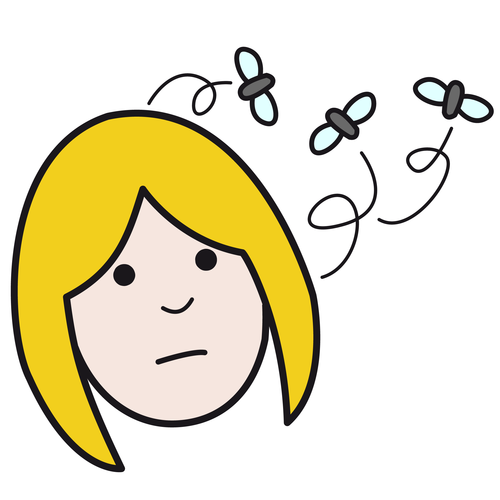 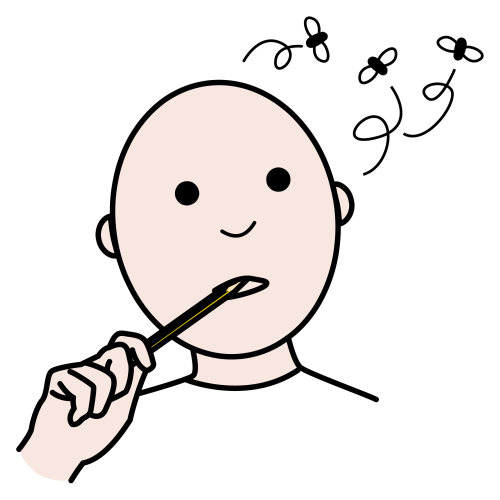 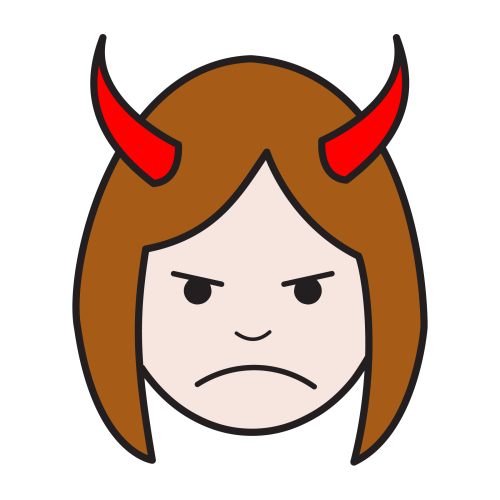 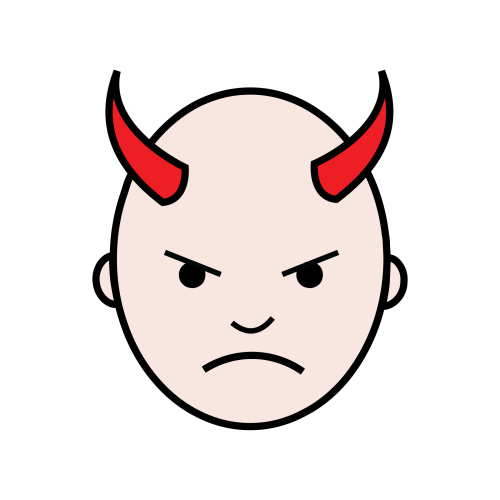 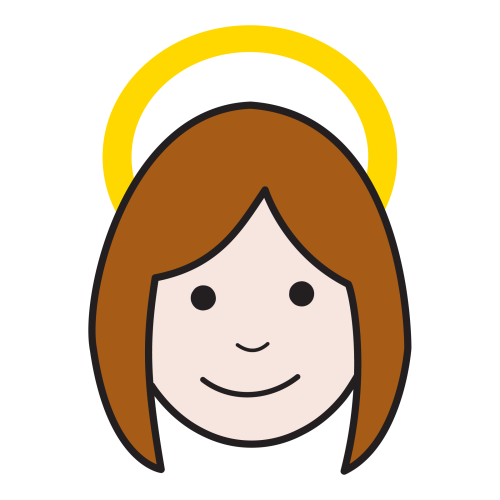            Bueno                 Egoísta (chico)        Egoísta (chica)            Generosa                Generoso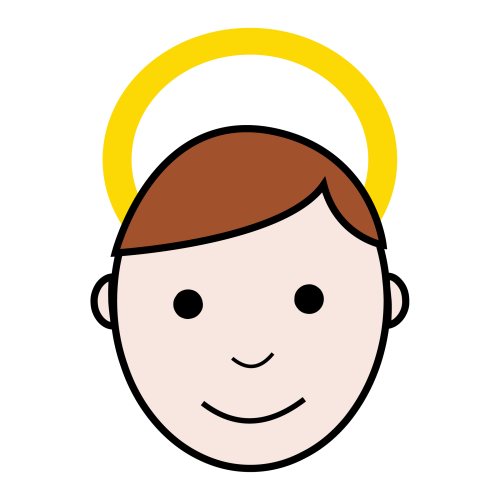 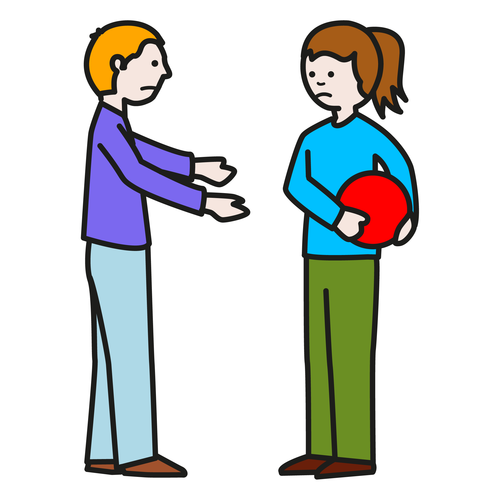 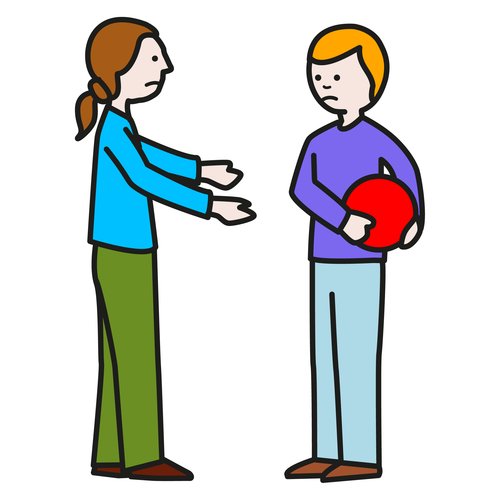 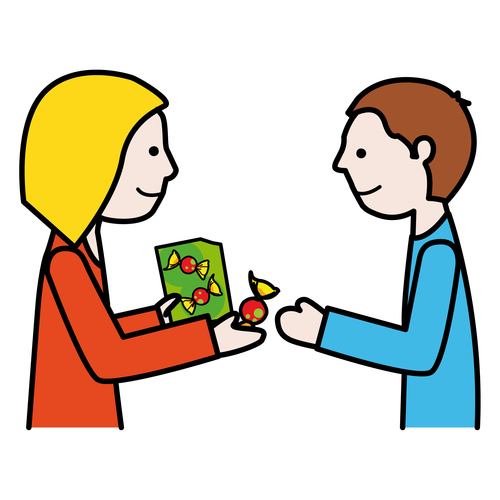 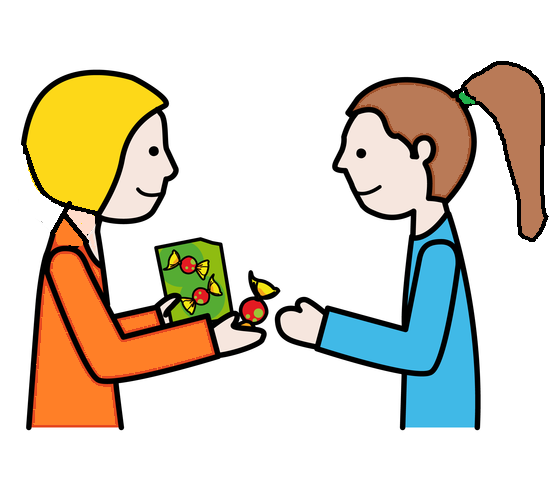         Aventurera             Aventurero               Miedosa                  Miedoso                  Golosa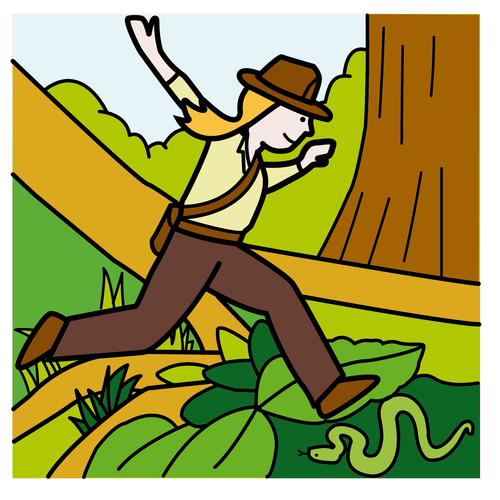 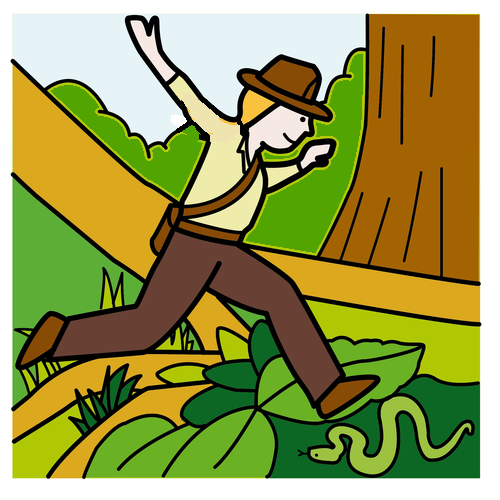 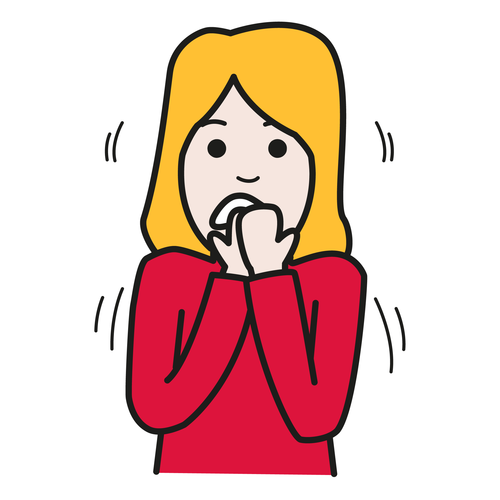 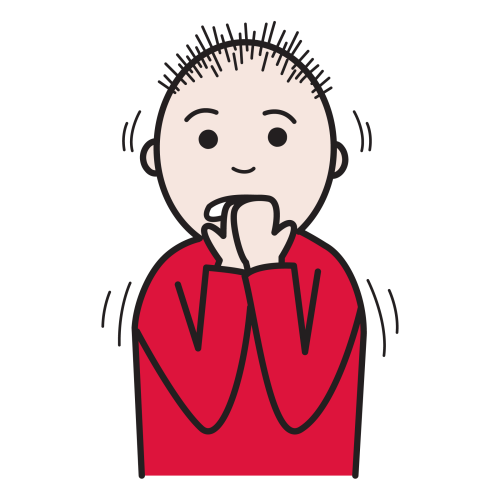 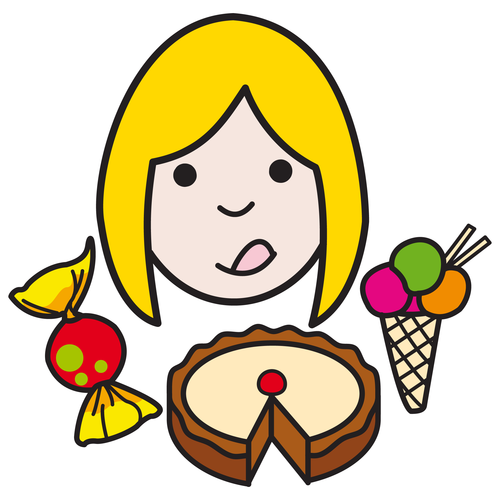                Goloso                  Tímida                   Tímido                 Divertido               Divertida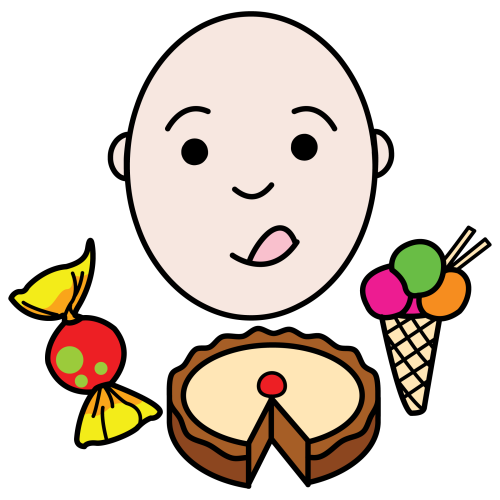 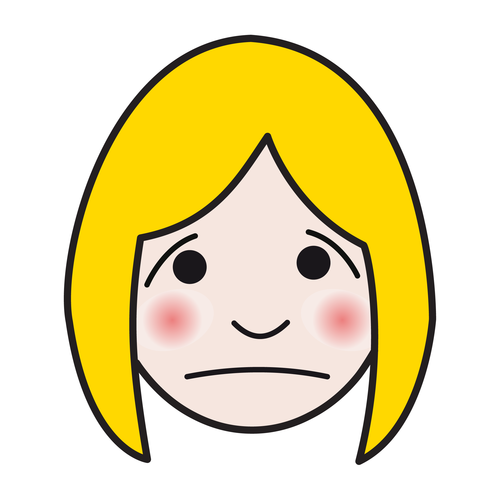 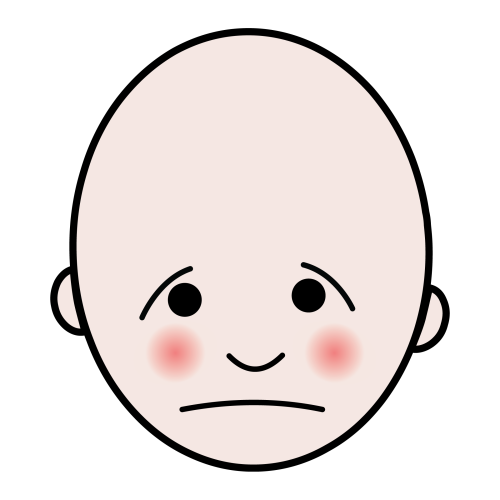 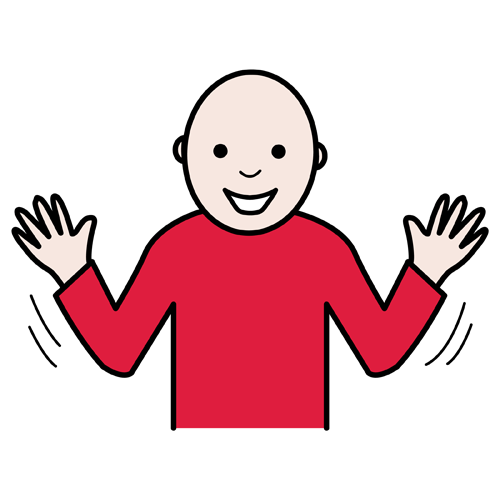 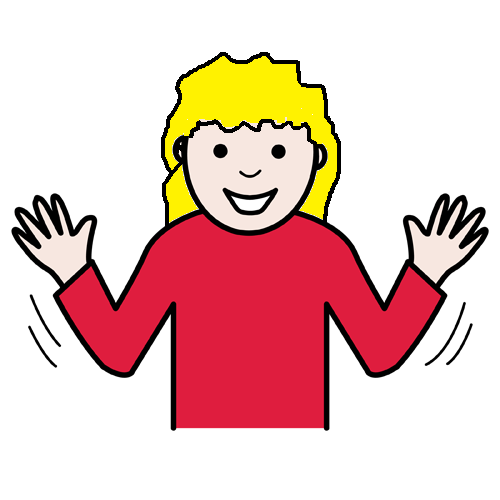          Antipática              Antipático               Simpática                Simpático               Aburrida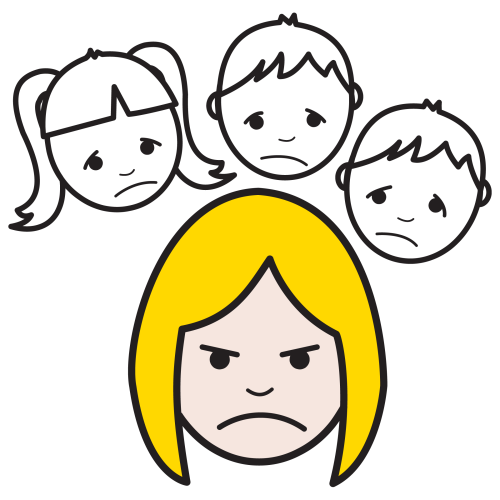 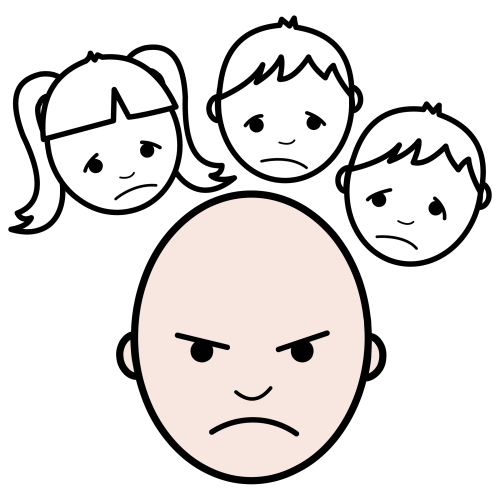 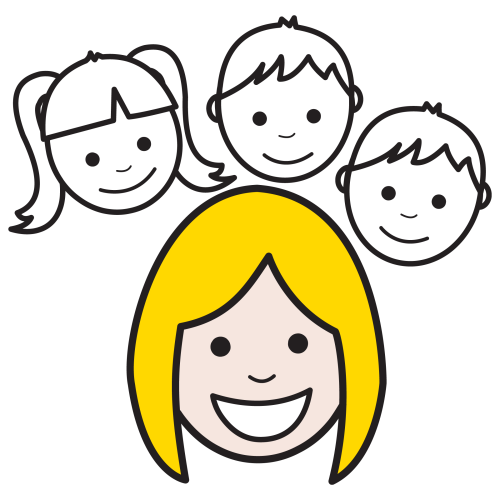 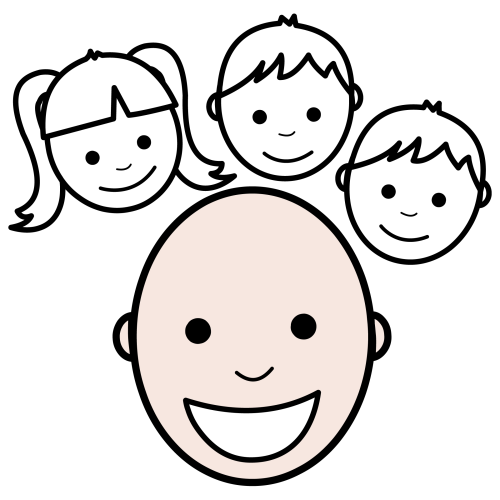 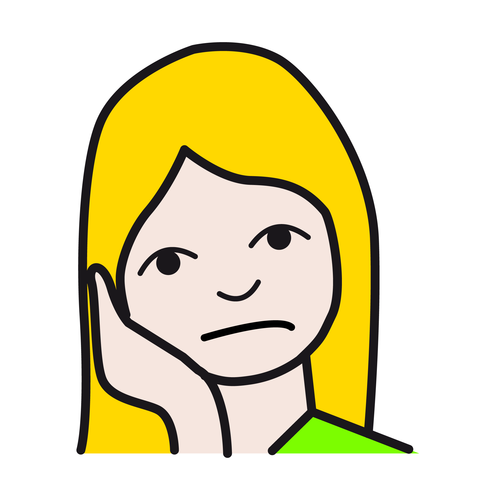           Aburrido              Trabajador            Trabajadora            Vago/Gandul         Vaga/Gandula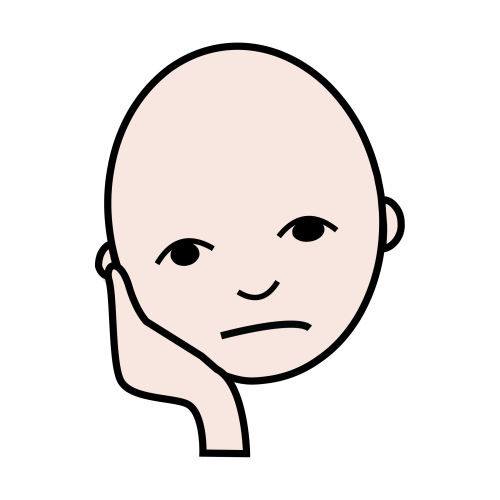 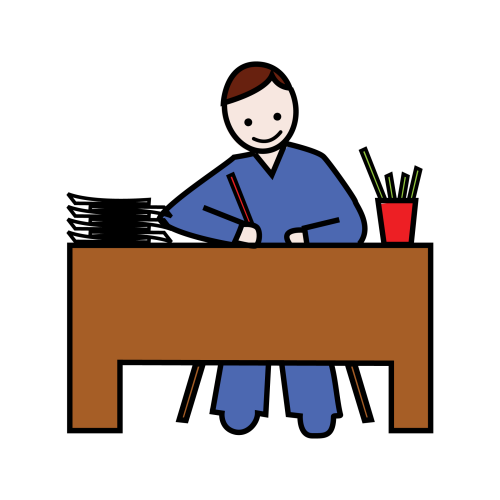 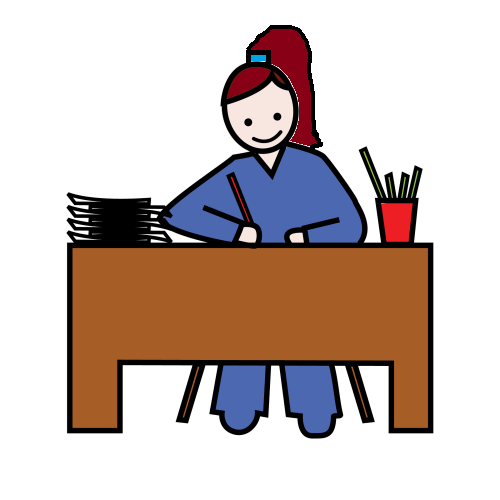 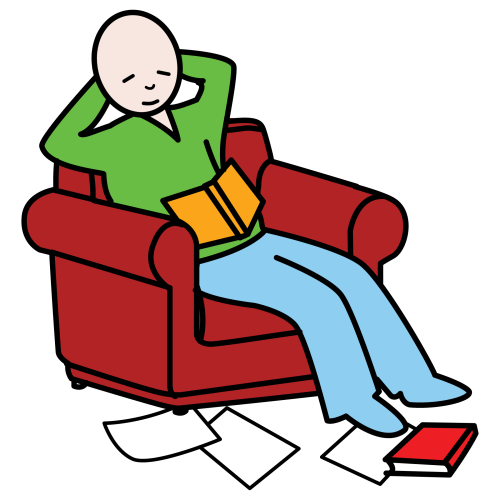 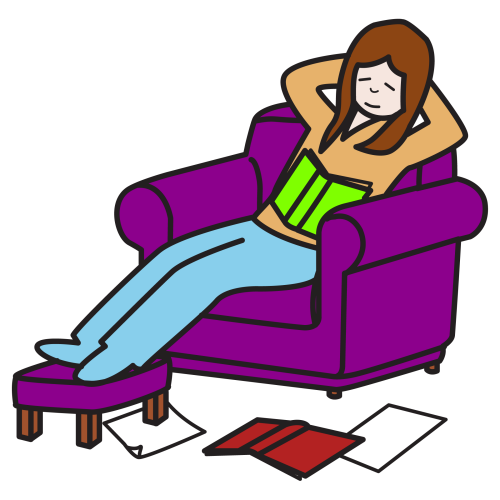 Describe físicamente y qué llevan puesto las siguientes personas: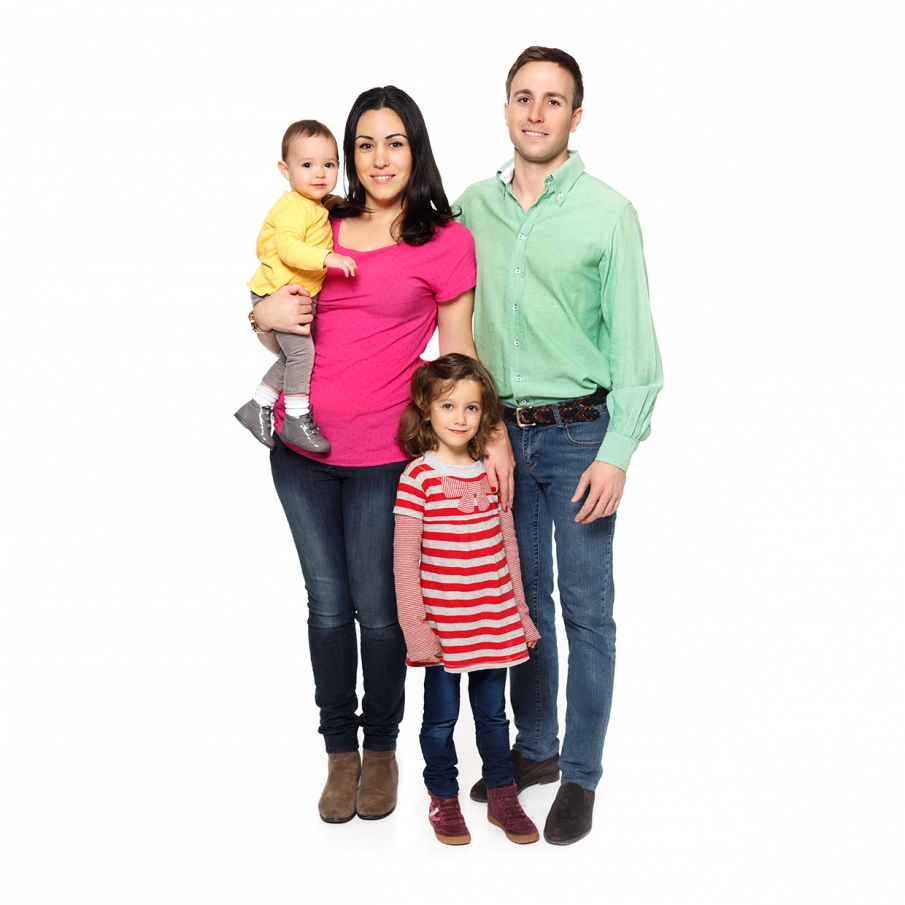 